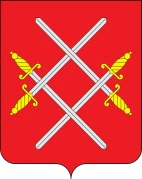 АДМИНИСТРАЦИЯ РУЗСКОГО ГОРОДСКОГО ОКРУГАМОСКОВСКОЙ ОБЛАСТИПОСТАНОВЛЕНИЕот __________________________ №_______Об организации открытого конкурса на право осуществления регулярных перевозок пассажиров и багажа автомобильным транспортом по нерегулируемым тарифам по муниципальным маршрутам регулярных перевозок на территории Рузского городского округаВ целях реализации Федерального Закона от 13.07.2015 N 220-ФЗ "Об организации регулярных перевозок пассажиров и багажа автомобильным транспортом и городским наземным электрическим транспортом в Российской Федерации и о внесении изменений в отдельные законодательные акты Российской Федерации", Закона Московской области N 268/2005-ОЗ "Об организации транспортного обслуживания населения на территории Московской области":1. Утвердить прилагаемые:1) Положение о проведении открытого конкурса на право осуществления регулярных перевозок пассажиров и багажа автомобильным транспортом по нерегулируемым тарифам по муниципальным маршрутам регулярных перевозок Рузского городского округа;2) шкалу для оценки и сопоставления заявок на участие в открытом конкурсе на право осуществления регулярных перевозок пассажиров и багажа автомобильным транспортом по нерегулируемым тарифам по муниципальным маршрутам, расположенным на территории Рузского городского округа;3) Положение о Комиссии по проведению открытого конкурса на право осуществления регулярных перевозок пассажиров и багажа автомобильным транспортом по нерегулируемым тарифам по муниципальным маршрутам регулярных перевозок Рузского городского округа.2. Разместить настоящего постановление на официальном сайте Администрации Рузского городского округа в сети «Интернет».3. Контроль за выполнением настоящего постановления возложить на Заместителя Главы Администрации Рузского городского округа Тимиргалина С.Д. Глава городского округа	                                                                           Н.Н. ПархоменкоВерно:Начальник общего отдела                                                                        О.П.Гаврилова Старший инспектор отдела дорожной деятельности Богатова И.В.8 (496) 27 23-594Приложение к Постановлению Администрации                                                                                                                               Рузского Городского округа                                                                                                                                       от _________N _______ПОЛОЖЕНИЕО ПРОВЕДЕНИИ ОТКРЫТОГО КОНКУРСА НА ПРАВО ОСУЩЕСТВЛЕНИЯРЕГУЛЯРНЫХ ПЕРЕВОЗОК ПАССАЖИРОВ И БАГАЖА АВТОМОБИЛЬНЫМТРАНСПОРТОМ ПО НЕРЕГУЛИРУЕМЫМ ТАРИФАМ ПО МУНИЦИПАЛЬНЫМ МАРШРУТАМ РУЗСКОГО ГОРОДСКОГО ОКРУГА1. Настоящее Положение определяет порядок проведения открытого конкурса на право осуществления регулярных перевозок пассажиров и багажа автомобильным транспортом по нерегулируемым тарифам (далее - открытый конкурс) по муниципальным маршрутам регулярных перевозок (далее - муниципальный маршрут) Рузского городского округа.2. Предметом открытого конкурса является право на получение свидетельств об осуществлении перевозок по одному или нескольким муниципальным маршрутам.Открытый конкурс проводится по лотам. Лот включает в себя один или несколько муниципальных маршрутов, выставляемых на открытый конкурс.3. Основанием для проведения открытого конкурса является:1) открытие нового маршрута регулярных перевозок, сведения о котором включены в установленном порядке в соответствующий реестр маршрутов регулярных перевозок, за исключением маршрута, установленного в целях обеспечения транспортного обслуживания населения в условиях чрезвычайной ситуации;2) наступление обстоятельств, предусмотренных частью 10 статьи 24 либо пунктами 1, 2, 3 или 7 части 1 статьи 29 Федерального закона от 13.07.2015 N 220-ФЗ "Об организации регулярных перевозок пассажиров и багажа автомобильным транспортом и городским наземным электрическим транспортом в Российской Федерации и о внесении изменений в отдельные законодательные акты Российской Федерации" (далее - Федеральный закон N 220-ФЗ);3) принятие решения о прекращении регулярных перевозок по регулируемым тарифам и начале осуществления регулярных перевозок по нерегулируемым тарифам;4) необращение юридического лица, индивидуального предпринимателя или уполномоченного участника договора простого товарищества в уполномоченный орган в сроки, предусмотренные частью 3.1 статьи 12 и частью 4 статьи 13 Федерального закона N 220-ФЗ, с заявлением о продлении действия ранее выданных свидетельств и карт маршрута на следующий срок в случае принятия решения об изменении муниципального маршрута.Открытый конкурс проводится в соответствии с порядком, установленным Федеральным законом N 220-ФЗ, и настоящим Положением.4. Организатором открытого конкурса является Администрация Рузского городского округа Московской области (далее - Администрация, организатор конкурса).5. Администрация создает комиссию по проведению открытого конкурса на право осуществления регулярных перевозок пассажиров и багажа автомобильным транспортом по нерегулируемым тарифам по муниципальным маршрутам регулярных перевозок Рузского городского округа (далее – конкурсная комиссия), утверждает ее состав и Положение о ней.6. Для проведения открытого конкурса отдел дорожной деятельности Администрации представляет в отдел осуществления закупок Администрации информацию о маршруте (маршрутах), право на получение свидетельств об осуществлении перевозок по которому (которым) является предметом открытого конкурса, а также иную информацию, имеющую значение для проведения открытого конкурса.7. Организатор конкурса публикует извещение о проведении открытого конкурса в сети Интернет на официальном сайте Администрации и едином портале торгов Московской области не позднее чем за тридцать дней до даты окончания подачи заявок.8. В извещении о проведении открытого конкурса указываются следующие сведения:1) наименование, место нахождения, почтовый адрес и адрес электронной почты, номер контактного телефона организатора конкурса;2) предмет открытого конкурса;3) срок, место и порядок предоставления конкурсной документации, официальный сайт, на котором размещена конкурсная документация;4) размер, порядок и сроки внесения платы за предоставление конкурсной документации на бумажном носителе, если указанная плата установлена;5) место, дата и время вскрытия конвертов с заявками на участие в открытом конкурсе, а также место и дата рассмотрения таких заявок и подведения итогов открытого конкурса;6) срок и порядок подтверждения участником открытого конкурса исполнения принятых на себя обязательств, в случае предоставления участнику открытого конкурса права на получение свидетельств об осуществлении перевозок по маршруту регулярных перевозок, наличия на праве собственности или на ином законном основании транспортных средств, предусмотренных его заявкой на участие в открытом конкурсе;7) срок, место и порядок подачи заявок участников открытого конкурса;         8) расписание движения транспортных средств по муниципальному маршруту (маршрутам) регулярных перевозок (в зависимости от предмета открытого конкурса).9. Решение о внесении изменений в извещение о проведении открытого конкурса принимается организатором конкурса не позднее чем за пять дней до даты окончания подачи заявок на участие в открытом конкурсе.Изменение предмета открытого конкурса не допускается.Внесенные изменения размещаются на официальном сайте Администрации в сети Интернет и едином портале торгов Московской области в течение пяти дней с момента принятия решения. При этом срок подачи заявок на участие в открытом конкурсе должен быть продлен таким образом, чтобы со дня опубликования и (или) размещения изменений, внесенных в извещение о проведении открытого конкурса, до даты окончания подачи заявок на участие в открытом конкурсе составлял не менее чем двадцать дней.10. Организатор конкурса вправе отменить проведение открытого конкурса по одному и более лотам не позднее чем за пять дней до даты окончания срока подачи заявок на участие в открытом конкурсе. После отмены организатор конкурса не вправе вскрывать конверты с заявками участников.По истечении срока подачи заявок на участие в открытом конкурсе организатор конкурса вправе отменить конкурс только в случае возникновения обстоятельств непреодолимой силы в соответствии с гражданским законодательством.Решение об отмене открытого конкурса размещается на официальном сайте Администрации в сети Интернет и едином портале торгов Московской области в день принятия такого решения, а также незамедлительно доводится до сведения участников, подавших заявки на участие в открытом конкурсе (при наличии информации для осуществления связи с данными участниками). Конкурс считается отмененным с момента размещения решения о его отмене.При отмене открытого конкурса организатор конкурса не несет ответственности перед участниками, подавшими заявки на участие в открытом конкурсе, за исключением случая, если вследствие отмены участникам причинены убытки в результате недобросовестных действий организатора конкурса.II. Конкурсная документация11. Для проведения открытого конкурса организатор конкурса утверждает конкурсную документацию.12. Конкурсная документация наряду с информацией, указанной в извещении о проведении открытого конкурса в соответствии с пунктом 8 настоящего Положения, должна содержать:1) требования к участникам открытого конкурса, предусмотренные статьей 23 Федерального закона N 220-ФЗ;2) требования к форме и составу заявки, к порядку и форме внесения изменений в заявку или отзыва заявки, а также к содержанию, в том числе к описанию, предложения участника открытого конкурса;3) основания для отказа в допуске заявки к участию в открытом конкурсе;4) критерии оценки заявок, предусмотренные шкалами для оценки и сопоставления заявок, указанными в пункте 36 настоящего Положения;5) сроки и порядок представления разъяснений положений конкурсной документации;              6) сроки и порядок внесения изменений в конкурсную документацию;7) иную информацию для участников открытого конкурса.III. Документы, представляемые для участияв открытом конкурсе13. Заявка на участие в открытом конкурсе, представляемая участником открытого конкурса, может быть подана как в форме единого пакета документов, так и состоять из нескольких томов.14. Заявка (тома заявки) содержит в себе следующие документы:1) заявление на участие в открытом конкурсе по форме согласно приложению 1 к настоящему Положению;2) копия лицензии на осуществление деятельности по перевозкам пассажиров автомобильным транспортом;3) выписка из Единого государственного реестра юридических лиц, полученная не ранее чем за три месяца до даты окончания подачи заявок, или нотариально заверенная копия такой выписки (для юридических лиц), выписка из Единого государственного реестра индивидуальных предпринимателей, полученная не ранее чем за три месяца до даты окончания подачи заявок, или нотариально заверенная копия такой выписки (для индивидуальных предпринимателей);4) документ, подтверждающий полномочия лица на осуществление действий от имени участника открытого конкурса - юридического лица (копия решения о назначении или об избрании либо копия приказа о назначении физического лица на должность, в соответствии с которыми такое физическое лицо обладает правом действовать от имени участника открытого конкурса без доверенности). В случае если от имени участника открытого конкурса действует иное лицо, заявка на участие в открытом конкурсе должна содержать также доверенность согласно приложению 5 к настоящему Положению на осуществление действий от имени участника открытого конкурса, заверенную печатью участника открытого конкурса (при наличии печати) и подписанную руководителем (для юридического лица) или уполномоченным руководителем лицом, либо засвидетельствованную в нотариальном порядке копию указанной доверенности. В случае если указанная доверенность подписана лицом, уполномоченным руководителем, заявка на участие в открытом конкурсе должна содержать также документ, подтверждающий полномочия такого лица;5) копии учредительных документов участника открытого конкурса (для юридического лица);6) копия договора простого товарищества (для участников договора простого товарищества); 7) справка о транспортных средствах, выставляемых на муниципальный маршрут (в зависимости от предмета открытого конкурса), по форме согласно приложению 2 к настоящему Положению с представлением копий свидетельств о регистрации транспортных средств (при наличии). Справка о транспортных средствах, выставляемых на муниципальный маршрут (в зависимости от предмета открытого конкурса), представляется по каждому маршруту отдельно и подписывается руководителем предприятия и главным бухгалтером - для юридических лиц, индивидуальным предпринимателем - для индивидуальных предпринимателей, уполномоченным участником договора простого товарищества - для простого товарищества; 8) копии документов, подтверждающих наличие на праве собственности или на ином законном основании транспортных средств, указанных в подпункте 7 настоящего пункта. Допустимо вместо подтверждения наличия соответствующих требованиям транспортных средств предоставить документ, подтверждающий принятие на себя обязательства в случае предоставления участнику открытого конкурса права на получение свидетельства об осуществлении перевозок по маршруту регулярных перевозок подтвердить в сроки, определенные извещением о проведении открытого конкурса, наличие на праве собственности или на ином законном основании транспортных средств, предусмотренных его заявкой на участие в открытом конкурсе (для юридических лиц подписывается руководителем и главным бухгалтером, для индивидуальных предпринимателей - индивидуальным предпринимателем, для простого товарищества - уполномоченным участником договора простого товарищества);9) справка о среднесписочном количестве транспортных средств, предусмотренных договорами обязательного страхования гражданской ответственности юридического лица, индивидуального предпринимателя, участников договора простого товарищества за причинение вреда жизни, здоровью, имуществу пассажиров (далее - договоры обязательного страхования гражданской ответственности), действовавшими в течение года, предшествующего дате размещения извещения о проведении открытого конкурса на официальном сайте Администрации в сети Интернет (далее - дата размещения извещения). Справка подписывается руководителем предприятия и главным бухгалтером - для юридических лиц, индивидуальным предпринимателем - для индивидуальных предпринимателей, уполномоченным участником договора простого товарищества - для простого товарищества;10) справка о количестве дорожно-транспортных происшествий, повлекших за собой человеческие жертвы или причинение вреда здоровью граждан и произошедших по вине юридического лица, индивидуального предпринимателя, участников договора простого товарищества или их работников за отчетный период (в течение года, предшествующего дате размещения извещения), в расчете на среднее количество транспортных средств, предусмотренных договорами обязательного страхования гражданской ответственности, действовавшими в течение года, предшествующего дате размещения извещения. Справка подписывается руководителем предприятия и главным бухгалтером - для юридических лиц, индивидуальным предпринимателем - для индивидуальных предпринимателей, уполномоченным участником договора простого товарищества - для простого товарищества;11) Документы, подтверждающие опыт осуществления регулярных перевозок. Такими документами являются сведения об исполненных государственных или муниципальных контрактах либо нотариально заверенные копии свидетельств об осуществлении перевозок по маршруту регулярных перевозок, заключенных с органами исполнительной власти субъектов Российской Федерации или органами местного самоуправления договоров, предусматривающих осуществление перевозок по маршрутам регулярных перевозок, или иные документы, предусмотренные нормативными правовыми актами субъектов Российской Федерации, муниципальными нормативными правовыми актами;12) справка произвольной формы об отсутствии процедуры банкротства, ликвидации и реорганизации юридического лица, прекращения деятельности индивидуального предпринимателя, отсутствии ареста на имущество, необходимого для обеспечения организации регулярных перевозок пассажиров и багажа в соответствии с поданной заявкой на участие в открытом конкурсе (для юридических лиц подписывается руководителем и главным бухгалтером, для индивидуальных предпринимателей - индивидуальным предпринимателем, для простого товарищества - уполномоченным участником договора простого товарищества);13) гарантийное письмо с указанием максимального срока эксплуатации транспортных средств, предлагаемых юридическим лицом, индивидуальным предпринимателем или участниками договора простого товарищества для осуществления регулярных перевозок в течение срока действия свидетельства об осуществлении перевозок по маршруту регулярных перевозок;14) справка об исполнении налогоплательщиком обязанности по уплате налогов, сборов, страховых взносов, пеней и налоговых санкций за последний завершенный отчетный период, выданная налоговым органом не ранее чем за тридцать календарных дней до дня подачи заявки;15) копии договоров обязательного страхования гражданской ответственности, использованных для подготовки справок, указанных в подпунктах 9 и 10 пункта 14 настоящего Положения.Копии документов заверяются участником открытого конкурса или его уполномоченным представителем и скрепляются оттиском печати участника открытого конкурса при ее наличии.15. Заявка на участие в открытом конкурсе представляется участником открытого конкурса или его уполномоченным представителем в конкурсную комиссию в запечатанном конверте с указанием надписи на конверте согласно приложению 4 к настоящему Положению в сроки, по адресу и способом, указанному в извещении.Все листы поданной заявки на участие в открытом конкурсе (все листы тома такой заявки) должны быть прошиты и пронумерованы. При этом ненадлежащее исполнение участником открытого конкурса требования о том, что все листы таких заявки и тома должны быть пронумерованы, не является основанием для отказа в допуске к участию в открытом конкурсе.Заявка на участие в открытом конкурсе и каждый том такой заявки должны содержать опись входящих в их состав документов (также вшитую в заявку) по форме согласно приложению 3 к настоящему Положению, быть скреплены печатью участника открытого конкурса (при наличии печати) и подписаны участником открытого конкурса или его уполномоченным представителем. Конверты, представленные позднее даты и времени, указанных в извещении, приему не подлежат.В случае если участник открытого конкурса планирует принять участие в открытом конкурсе по нескольким или всем лотам, он должен подготовить заявку на каждый такой лот отдельно.При описании сведений заявки участник открытого конкурса должен применять общепринятые обозначения и наименования в соответствии с требованиями действующих нормативных правовых актов. Рекомендуется описывать сведения заявки в соответствии с приложением 6 настоящего Положения. Сведения, которые содержатся в заявках участников открытого конкурса, не должны допускать двусмысленных толкований.16. Участник открытого конкурса вправе подать только одну заявку на участие в открытом конкурсе в отношении каждого предмета открытого конкурса (лота).В случае установления факта подачи одним участником открытого конкурса двух и более заявок на участие в открытом конкурсе в отношении одного предмета открытого конкурса (лота) при условии, что поданные ранее этим участником заявки на участие в открытом конкурсе не отозваны, все заявки на участие в открытом конкурсе этого участника открытого конкурса не рассматриваются конкурсной комиссией.17. Поданная заявка на участие в открытом конкурсе означает согласие участвовать в открытом конкурсе на условиях, установленных настоящим Положением и опубликованных в извещении.Соблюдение участником открытого конкурса указанных условий означает, что информация и документы, входящие в состав заявки на участие в открытом конкурсе, и тома заявки на участие в открытом конкурсе поданы от имени участника открытого конкурса и он несет ответственность за подлинность и достоверность информации и документов.18. Участник вправе отозвать свою заявку на участие в открытом конкурсе уведомив председателя конкурсной комиссии до истечения срока подачи заявок на участие в открытом конкурсе. Отозванная заявка на участие в открытом конкурсе аннулируется.Участник вправе внести изменения в поданную заявку на участие в открытом конкурсе в любое время до истечения срока приема заявок на участие в открытом конкурсе, установленного в извещении о проведении открытого конкурса, путем отзыва заявки и подачи новой заявки на участие в открытом конкурсе, которой присваивается очередной порядковый номер.IV. Порядок подачи, рассмотрения и оценки заявок на участиев открытом конкурсе. Порядок проведения открытого конкурса19. Датой подачи заявки на участие в открытом конкурсе является дата поступления такой заявки по адресу, указанному в извещении о проведении открытого конкурса.20. Участники открытого конкурса имеют право подать свои заявки на участие в открытом конкурсе с даты начала подачи заявок до даты окончания срока подачи заявок.Участники открытого конкурса имеют право подать свои заявки на участие в открытом конкурсе в день вскрытия конвертов с заявками на участие в открытом конкурсе непосредственно перед процедурой вскрытия конвертов.Очередность приема заявок на участие в открытом конкурсе в случае наличия разногласий между участниками открытого конкурса определяется согласно времени регистрации на процедуру вскрытия конвертов с заявками на участие в открытом конкурсе.21. Прием заявок на участие в открытом конкурсе прекращается с началом процедуры вскрытия конвертов с заявками на участие в открытом конкурсе. В случае отправления заявки на участие в открытом конкурсе посредством почтовой связи участник открытого конкурса самостоятельно несет риск непоступления такой заявки организатору конкурса в установленные сроки.22. Участник открытого конкурса подает в письменной форме заявку на участие в открытом конкурсе в запечатанном конверте, не позволяющем просматривать содержание заявки до вскрытия.Поступившие конверты с заявками на участие в открытом конкурсе регистрируются организатором конкурса в журнале регистрации конвертов с заявками на участие в открытом конкурсе согласно приложению 8 к настоящему Положению в порядке поступления конвертов с заявками на участие в открытом конкурсе. Запись регистрации конверта должна включать регистрационный номер заявки, дату и время поступления, подпись и расшифровку подписи лица, вручившего конверт должностному лицу организатора конкурса.При этом отказ в приеме и регистрации конверта с заявкой на участие в открытом конкурсе, на котором не указана информация о подавшем его лице, и требование о предоставлении соответствующей информации не допускаются.23. По требованию участника открытого конкурса, подавшего конверт с заявкой на участие в открытом конкурсе, организатором конкурса выдается расписка в получении конверта с заявкой на участие в открытом конкурсе с указанием даты и времени его получения согласно приложению 10 к настоящему Положению.Участники открытого конкурса, подавшие заявки на участие в открытом конкурсе, организатор конкурса обязаны обеспечить конфиденциальность и сохранность сведений, содержащихся в таких заявках, до вскрытия конвертов с заявками на участие в открытом конкурсе.24. Верность копий документов, прилагаемых в конверте с заявками на участие в открытом конкурсе, рекомендуется подтверждать печатью (при наличии печати) и подписью уполномоченного лица, если иная форма заверения не была установлена нормативными правовыми актами Российской Федерации. Требовать от участника конкурса представления оригиналов документов не допускается.При подготовке заявки на участие в открытом конкурсе рекомендуется не применять факсимильные подписи. Документы, прилагаемые в конверте с заявкой, должны быть четко напечатаны. Исправления рекомендуется скреплять печатью (при наличии печати) и заверять подписью уполномоченного лица (для юридических лиц) или собственноручно заверять.25. Документы, представляемые участниками открытого конкурса в составе заявки на участие в открытом конкурсе, должны быть заполнены. Если конверт не запечатан или маркирован с нарушением требований конкурсной документации, организатор конкурса не несет ответственности в случае его потери или вскрытия раньше установленного срока.26. Участник открытого конкурса, подавший заявку на участие в открытом конкурсе, вправе отозвать заявку на участие в открытом конкурсе до истечения срока подачи заявок на участие в открытом конкурсе, а также в день вскрытия конвертов с заявками на участие в открытом конкурсе до момента начала процедуры вскрытия поданных конвертов с заявками на участие в открытом конкурсе, а в случае проведения конкурса по нескольким лотам - до момента начала процедуры вскрытия поданных конвертов с заявками на участие в открытом конкурсе, поданными в отношении каждого лота.Заявки на участие в открытом конкурсе отзываются в следующем порядке:1) участник открытого конкурса подает в письменном виде уведомление об отзыве заявки, содержащее информацию о том, что он отзывает свою заявку на участие в открытом конкурсе. При этом в соответствующем уведомлении в обязательном порядке должна быть указана следующая информация: наименование конкурса, номер и наименование лота, идентификационный код закупки, регистрационный номер заявки на участие в открытом конкурсе, дата, время и способ подачи заявки на участие в открытом конкурсе;2) уведомление об отзыве заявки на участие в открытом конкурсе должно быть скреплено печатью (при наличии печати) и заверено подписью уполномоченного лица (для юридических лиц) и собственноручно подписано физическим лицом - участником конкурса;3) до последнего дня подачи заявок на участие в открытом конкурсе заявления об отзыве заявок на участие в открытом конкурсе подаются по адресу, указанному в извещении о проведении конкурса и в конкурсной документации;4) в день окончания подачи заявок уведомление об отзыве заявки подается непосредственно на процедуре вскрытия конвертов.27. Сведения об отзыве заявок на участие в открытом конкурсе вносятся в журнал регистрации конвертов с заявками на участие в открытом конкурсе. Заявки на участие в открытом конкурсе, отозванные до окончания срока подачи заявок на участие в открытом конкурсе в порядке, указанном выше, считаются неподанными.28. В случае поступления уведомления об отзыве заявки до дня, предшествующего сроку окончания подачи заявок на участие в открытом конкурсе, организатор конкурса в течение пяти рабочих дней с даты поступления уведомления возвращает конверт с заявкой участнику по адресу, указанному на конверте с такой заявкой.При отсутствии на конверте с такой заявкой информации о почтовом адресе (далее - "обезличенная заявка") конверт вскрывается, о чем составляется акт вскрытия конверта. В соответствии со сведениями о почтовом и юридическом адресах, указанными в такой заявке, осуществляется возврат заявки в течение пяти рабочих дней с даты составления акта вскрытия конверта. При этом при наличии двух и более "обезличенных заявок" вскрытие конвертов с такими заявками осуществляется в день вскрытия конвертов с заявками на участие в открытом конкурсе.29. В случае поступления уведомления об отзыве заявки в день вскрытия конвертов с заявками на участие в открытом конкурсе, возврат отозванной заявки осуществляется организатором конкурса на процедуре вскрытия конвертов соответствующему представителю участника. 30. Конверт с заявкой на участие в открытом конкурсе, поступивший после истечения срока подачи заявок на участие в открытом конкурсе, не вскрывается и возвращается организатором конкурса (в случае, если на конверте с такой заявкой указана информация о подавшем ее лице, в том числе почтовый адрес).31. Публично в день, во время и в месте, указанном в извещении, конкурсной комиссией вскрываются конверты с заявками на участие в открытом конкурсе. При вскрытии каждого конверта член конкурсной комиссии оглашает наименование участника открытого конкурса. Участники открытого конкурса вправе присутствовать на процедуре вскрытия конвертов при условии регистрации участников либо их уполномоченных представителей в Журнале регистрации участников открытого конкурса на право осуществления регулярных перевозок пассажиров и багажа автомобильным транспортом по нерегулируемым тарифам по муниципальным маршрутам регулярных перевозок, согласно приложению 7 к настоящему Положению. Конкурсная комиссия проставляет штамп на принятых к рассмотрению заявках на участие в открытом конкурсе на процедуре вскрытия конвертов в соответствии с приложением 9 к настоящему Положению.32. В день вскрытия конвертов с заявками на участие в открытом конкурсе конкурсная комиссия составляет и подписывает протокол вскрытия конвертов с документами на участие в открытом конкурсе, куда вносится следующая информация:1) информация о месте, дате и времени вскрытия конвертов с заявками на участие в открытом конкурсе;2) наименование юридического лица, индивидуального предпринимателя, уполномоченного участника договора простого товарищества;3) почтовый адрес каждого участника открытого конкурса, конверт с заявкой которого вскрывается;4) порядковый номер конверта в соответствии с датой и временем его подачи.33. В случае если по окончании срока подачи заявок на участие в открытом конкурсе подана только одна заявка или не подано ни одной заявки, в этот протокол вносится информация о признании открытого конкурса несостоявшимся.34. В течение трех рабочих дней со дня составления протокола вскрытия конвертов с заявками на участие в открытом конкурсе он публикуется на официальном сайте организатора конкурса и едином портале торгов Московской области.35. Конкурсная комиссия не позднее двадцати календарных дней со дня вскрытия конвертов сверяет наличие документов на участие в открытом конкурсе, представленных участником открытого конкурса в соответствии с пунктом 14 настоящего Положения, рассматривает заявки и проверяет содержание документов, оценивает по балльной системе данные, представленные в заявках на участие в открытом конкурсе.Место, дата и время рассмотрения заявок и подведения итогов открытого конкурса указываются в извещении.36. Оценка заявок на участие в открытом конкурсе по муниципальным маршрутам производится по шкале для оценки и сопоставления заявок на участие в открытом конкурсе на право осуществления регулярных перевозок автомобильным транспортом по нерегулируемым тарифам регулярных перевозок, утверждаемой постановлением Администрации.37. Конкурсная комиссия выносит на голосование вопрос в отношении каждого участника открытого конкурса и поданной им заявки на участие в открытом конкурсе: о признании участника и заявки соответствующими установленным требованиям, об отклонении заявки по причине несоответствия заявки и (или) участника установленным требованиям.38. Основаниями для отклонения заявки на участие в открытом конкурсе являются:1) несоответствие представленного заявления на участие в открытом конкурсе форме согласно приложению 1 к настоящему Положению;2) несоответствие заявки на участие и (или) участника в открытом конкурсе условиям и требованиям, указанным в конкурсной документации, настоящем Положении, законодательстве Московской области, федеральном законодательстве;3) неуказание, неполное указание либо указание недостоверных сведений в документе (документах), предусмотренном пунктом 14 настоящего Положения;4) непредставление документа (документов), предусмотренного пунктом 14 настоящего Положения, за исключением документов, предусмотренных подпунктом 11 пункта 14 настоящего Положения.39. В случае установления недостоверности сведений, содержащихся в заявке на участие в открытом конкурсе, а также установления факта проведения реорганизации, ликвидации юридического лица, прекращения деятельности индивидуального предпринимателя или проведения в отношении участника процедуры банкротства либо наличия ареста на имущество, необходимое для обеспечения организации регулярных перевозок пассажиров и багажа автомобильным транспортом и городским наземным электрическим транспортом в соответствии с поданной заявкой на участие в открытом конкурсе, наличия задолженности по обязательным платежам в бюджеты бюджетной системы Российской Федерации за последний завершенный отчетный период, приостановления действия лицензии конкурсная комиссия отстраняет такого участника открытого конкурса на любом этапе его проведения.40. Конкурсная комиссия осуществляет оценку заявок на участие в открытом конкурсе, которые не были отклонены, для выявления победителя конкурса на основе критериев, указанных в документации, согласно шкале для оценки и сопоставления заявок.Заявкам на участие в открытом конкурсе присваивается порядковый номер в порядке уменьшения баллов, присвоенных конкурсной комиссией в ходе оценки. Заявке на участие в открытом конкурсе, получившей высшую оценку, присваивается первый номер.В случае если нескольким заявкам на участие в открытом конкурсе присвоен первый номер, победителем открытого конкурса признается тот участник открытого конкурса, заявка которого получила высшую оценку по сумме критериев "Количество дорожно-транспортных происшествий, повлекших за собой человеческие жертвы или причинение вреда здоровью граждан и произошедших по вине участника, в расчете на среднесписочное количество транспортных средств участника открытого конкурса согласно представленной справке о среднесписочном количестве транспортных средств" и "Опыт осуществления регулярных перевозок". Если высшую оценку по сумме указанных критериев получили несколько этих заявок, победителем открытого конкурса признается тот участник открытого конкурса, заявке которого соответствует лучшее значение критерия "Максимальный срок эксплуатации транспортных средств, предлагаемых юридическим лицом, индивидуальным предпринимателем или участниками договора простого товарищества для осуществления регулярных перевозок в течение срока действия свидетельства об осуществлении перевозок по маршруту регулярных перевозок", а при отсутствии такого участника - участник открытого конкурса, заявке которого соответствует лучшее значение критерия "Влияющие на качество перевозок характеристики транспортных средств, предлагаемых юридическим лицом, индивидуальным предпринимателем или участниками договора простого товарищества для осуществления регулярных перевозок".В случае, если нескольким заявкам на участие в открытом конкурсе присвоен первый номер, победителем открытого конкурса признается участник открытого конкурса, по предложению которого установлен маршрут регулярных перевозок, а при отсутствии такого участника - участник открытого конкурса, заявка которого подана ранее других заявок, получивших высшую оценку.41. В протокол рассмотрения и оценки заявок на участие в открытом конкурсе вносится информация:1) о допуске участника открытого конкурса;2) об отказе участнику открытого конкурса в допуске с обоснованием причины отказа;3) о признании открытого конкурса состоявшимся и о победителе открытого конкурса либо о признании открытого конкурса несостоявшимся;4) о каждом участнике открытого конкурса с указанием количества набранных баллов.42. В случае если открытый конкурс признан несостоявшимся в связи с тем, что по окончании срока подачи заявок на участие в открытом конкурсе не подано ни одной заявки или по результатам рассмотрения заявок на участие в открытом конкурсе все заявки были признаны несоответствующими требованиям, организатор конкурса принимает решение: 1) о повторном проведении открытого конкурса;2) об отмене предусмотренного конкурсной документацией маршрута регулярных перевозок.43. В случае если конкурс был признан несостоявшимся в связи с тем, что только одна заявка на участие в этом конкурсе была признана соответствующей, свидетельства об осуществлении перевозок и карты на каждый из маршрутов регулярных перевозок выдаются лицу, подавшему такую заявку на участие в открытом конкурсе, при условии соответствия участника открытого конкурса требованиям конкурсной документации.V. Подведение итогов открытого конкурса44. Днем проведения открытого конкурса считается день рассмотрения заявок и подведения итогов открытого конкурса. Подведение итогов открытого конкурса оформляется протоколом рассмотрения и оценки заявок на участие в открытом конкурсе.45. Протокол рассмотрения и оценки заявок на участие в открытом конкурсе публикуется организатором конкурса в сети Интернет на официальном сайте Администрации и едином портале торгов Московской области в течение пяти рабочих дней со дня подписания протокола рассмотрения и оценки заявок на участие в открытом конкурсе.46. Победителю открытого конкурса в течение трех рабочих дней со дня опубликования протокола рассмотрения и оценки заявок на участие в открытом конкурсе направляется уведомление о победе на открытом конкурсе на электронную почту, указанную в заявке, с электронной почты, указанной в извещении о проведении открытого конкурса.     В ответ на получение уведомления победитель открытого конкурса обязан предоставить в течение четырех рабочих дней со дня получения уведомления о победе на открытом конкурсе подтверждение на электронную почту организатора конкурса, указанную в извещении, о готовности осуществлять перевозки с указанием даты начала перевозок и перечня всех маршрутов, указанных в извещении открытого конкурса или проинформировать об отказе от права получения свидетельств об осуществлении перевозок по предусмотренным конкурсной документацией маршрутам регулярных перевозок.     Дата начала перевозок должна быть указана не позднее чем через девяносто дней со дня утверждения результатов открытого конкурса и не ранее окончания срока действия последнего из ранее выданных свидетельств об осуществлении перевозок по данному маршруту.47. В сроки и в порядке, установленные извещением о проведении открытого конкурса, победитель подтверждает исполнение обязательств по приобретению транспортных средств, предусмотренных его заявкой на участие в открытом конкурсе.48. В случае если победитель открытого конкурса отказался от права получения хотя бы одного свидетельства об осуществлении перевозок по предусмотренным конкурсной документацией маршрутам регулярных перевозок и (или) не смог подтвердить наличие у него транспортных средств, предусмотренных его заявкой на участие в открытом конкурсе, право на получение свидетельства об осуществлении перевозок по данным маршрутам предоставляется участнику открытого конкурса, заявке на участие в открытом конкурсе которого присвоен второй номер.Факт отказа победителя открытого конкурса от права получения свидетельства об осуществлении перевозок по маршруту регулярных перевозок фиксируется организатором конкурса в протоколе отказа от права получения свидетельства об осуществлении перевозок по маршруту регулярных перевозок, который размещается в течение пяти рабочих дней на официальном сайте Администрации и едином портале торгов Московской области.Организатор конкурса в срок не позднее трех рабочих дней с даты размещения протокола отказа победителя открытого конкурса от получения свидетельств об осуществлении перевозок по маршруту регулярных перевозок направляет предложение на электронную почту, указанную в заявке, с электронной почты, указанной в извещении о проведении открытого конкурса, участнику открытого конкурса, заявке которого присвоен второй номер.В течение четырех рабочих дней с даты направления такого предложения участник открытого конкурса, заявке которого присвоен второй номер, представляет организатору конкурса подтверждение, предусмотренное пунктом 46 настоящего Положения, и сведения, предусмотренные пунктом 47 настоящего Положения.49. Непредставление победителем открытого конкурса в течение четырех рабочих дней подтверждения, предусмотренного пунктом 46 настоящего Положения, и (или) непредставление в указанный срок сведений, предусмотренных пунктом 47 Положения, означает уклонение от права получения свидетельства об осуществлении перевозок по предусмотренным конкурсной документацией маршрутам регулярных перевозок.Факт уклонения победителя открытого конкурса от права получения свидетельства об осуществлении перевозок по маршруту регулярных перевозок фиксируется организатором конкурса в протоколе о факте уклонения от права получения свидетельства об осуществлении перевозок по маршруту регулярных перевозок, который размещается в течение пяти рабочих дней на официальном сайте Администрации и едином портале торгов Московской области.Организатор конкурса в срок не позднее трех рабочих дней с даты размещения протокола о факте уклонения победителя открытого конкурса от получения свидетельств об осуществлении перевозок по маршруту регулярных перевозок направляет предложение на электронную почту, указанную в заявке, с электронной почты, указанной в извещении о проведении открытого конкурса, участнику открытого конкурса, заявке которого присвоен второй номер.В течение четырех рабочих дней с даты направления такого предложения, участник открытого конкурса, заявке которого присвоен второй номер, представляет организатору конкурса подтверждение, предусмотренное пунктом 46 настоящего Положения, и сведения, предусмотренные пунктом 47 Положения.50. Если участник открытого конкурса, заявке которого присвоен второй номер, отказался от права на получение хотя бы одного из свидетельств об осуществлении перевозок по данным маршрутам или не смог подтвердить наличие у него транспортных средств, предусмотренных его заявкой на участие в открытом конкурсе, такой конкурс признается несостоявшимся и назначается повторное проведение открытого конкурса.51. Порядок выдачи свидетельств об осуществлении перевозок по маршруту регулярных перевозок и карт маршрута регулярных перевозок установлен распоряжением Министерства транспорта и дорожной инфраструктуры Московской области от 06.12.2017 N 339-Р.Приложение 1к Положению о проведении открытогоконкурса на право осуществлениярегулярных перевозок пассажирови багажа автомобильным транспортом понерегулируемым тарифам по муниципальным маршрутам регулярных перевозок на территории Рузского городского округаЗАЯВЛЕНИЕна участие в открытом конкурсе на право осуществлениярегулярных перевозок пассажиров и багажа автомобильнымтранспортом по нерегулируемым тарифам по муниципальным маршрутамрегулярных перевозок Рузского городского округаНаименование, фирменное наименование (при наличии) юридического лица,Ф.И.О. индивидуального предпринимателя,уполномоченного участника договора простого товарищества: ________________;Место нахождения (место жительства для индивидуального предпринимателя):__________________________________________________________________________;Почтовый адрес: _________________;Номер контактного телефона: _____________________;Адрес электронной почты: ________________________;Фамилия, имя, отчество руководителя участника: ______________________;Идентификационный номер налогоплательщика: __________________________;Идентификационный номер налогоплательщика (при наличии) учредителей, членовколлегиального   исполнительного   органа, лица, исполняющего   функцииединоличного исполнительного органа участника открытого конкурса: _________предлагает обеспечить осуществление регулярных перевозок пассажиров ибагажа   автомобильным   транспортом нерегулируемым тарифам по муниципальным маршрутам регулярных перевозок, указанным в извещении___________________________________________________________________________                   (номер извещения открытого конкурса)1. Уровень аварийности по предприятию (индивидуального предпринимателя, участников договора простого товарищества):*Класс транспортных средств: малый класс транспортных средств (МК) - длина от более чем 5 метров до 7,5 метра включительно, средний класс транспортных средств (СК) - длина от более чем 7,5 метра до 10 метров включительно, большой класс транспортных средств (БК) - длина от более чем 10 метров до 16 метров включительно, особо большой класс транспортных средств (ОБК) - длина более чем 16 метров.2. Опыт осуществления регулярных перевозок:3. Влияющие на качество перевозок характеристики транспортных средств, предлагаемых юридическим лицом, индивидуальным предпринимателем или участниками договора простого товарищества для осуществления регулярных перевозок:1) наличие низкопольных транспортных средств, выставляемых на маршрут регулярных перевозок:2) наличие транспортных средств, оснащенных оборудованием для перевозки пассажиров из числа инвалидов:3) наличие в салоне транспортного средства электронного информационного табло:4) наличие в салоне транспортного средства системы кондиционирования воздуха:5) наличие в салоне транспортных средств оборудования, осуществляющего непрерывную аудио- и видеофиксацию:6) экологический класс транспортных средств, выставляемых на маршрут:4. Максимальный срок эксплуатации транспортных средств для осуществления регулярных перевозок в течение срока действия свидетельства об осуществлении перевозок по маршруту регулярных перевозок:С условиями проведения конкурса согласен.Руководитель юридического лица/      Подпись ______________________________индивидуальный предприниматель/                 (фамилия, имя, отчество)уполномоченный участник договорапростого товарищества"___" ___________ 20___ г.Место печати (при наличии)Приложение 2к Положению о проведении открытогоконкурса на право осуществлениярегулярных перевозок пассажирови багажа автомобильным транспортом понерегулируемым тарифам по муниципальным маршрутам регулярных перевозок на территории Рузского городского округа                                  СПРАВКА                  о транспортных средствах, выставляемых                      на маршрут регулярных перевозок        ___________________________________________________________            (наименование юридического лица или индивидуального            предпринимателя, участников простого товарищества)        ___________________________________________________________                (регистрационный номер маршрута по Реестру,                      номер и наименование маршрута)Руководитель юридического лица/      Подпись ______________________________индивидуальный предприниматель/                 (фамилия, имя, отчество)уполномоченный участник договорапростого товариществаГлавный бухгалтер                    Подпись ______________________________(для юридического лица)                         (фамилия, имя, отчество)"____" __________ 20___ г.Место печати (при наличии)___________________________________________________________________________При заполнении формы применяются следующие условные обозначения:в графе 9:С  -  в  собственности  участника;  Д.А.  -  по  договору аренды; Д.Л. - подоговору лизинга; П.О. - принятие обязательств по приобретению транспортныхсредств.При этом в состав заявки прикладываются следующие документы:С  -  копия  ПТС  транспортного  средства  или  выписка из электронного ПТСтранспортного средства;Д.А.  -  копия  ПТС  транспортного средства или выписка из электронного ПТСтранспортного средства, договор аренды с приложением актаприема-передачи транспортного средства.В  случае  субаренды  прикладывается  договор  субаренды с приложением актаприема-передачи  транспортного средства и договор аренды с приложением актаприема-передачи транспортного средства.Д.Л.  -  копия  ПТС  транспортного средства или выписка из электронного ПТСтранспортного средства, договор лизинга с приложением актаприема-передачи транспортного средства.В графах 10-15:Да - при наличии; нет - при отсутствии.Приложение 3к Положению о проведении открытогоконкурса на право осуществлениярегулярных перевозок пассажирови багажа автомобильным транспортом понерегулируемым тарифам по муниципальным маршрутам регулярных перевозок на территории Рузского городского округа                                   ОПИСЬ                         представленных документов                  _______________________________________                      (полное наименование участника)          для участия в открытом конкурсе на право осуществления          регулярных перевозок пассажиров и багажа автомобильным        транспортом и городским наземным электрическим транспортом                         по нерегулируемым тарифамДостоверность   сведений, содержащихся   в   представленных   документах,подтверждаю.____________________________________________________ ______________________   руководитель юридического лица (индивидуальный        подпись Ф.И.О. предприниматель) (уполномоченный участник договора               простого товарищества)"___" _________ г.М.П. (при наличии)* Справка о транспортных средствах, выставляемых на маршрут, согласно приложению 2 к Положению о проведении открытого конкурса на право осуществления перевозок по смежным межрегиональным маршрутам регулярных перевозок автомобильным транспортом и городским наземным электрическим транспортом по нерегулируемым тарифам.Примечание:1. В случае представления оригинала выписки из Единого реестра юридических лиц (индивидуальных предпринимателей) графа 4 заполняется участником: "Оригинал". В случае представления нотариально заверенной копии выписки из Единого реестра юридических лиц (индивидуальных предпринимателей) графа 4 заполняется участником: "Нотариально заверенная копия".Приложение 4к Положению о проведении открытогоконкурса на право осуществлениярегулярных перевозок пассажирови багажа автомобильным транспортом понерегулируемым тарифам по муниципальным маршрутам регулярных перевозок на территории Рузского городского округа                                  ОБРАЗЕЦ                            надписи на конверте           ____________________________________________________               (наименование, адрес уполномоченного органа)           ____________________________________________________                       (предмет открытого конкурса)           ____________________________________________________                  (дата, лот (при наличии) и N извещения)          В КОНКУРСНУЮ КОМИССИЮ ПО ПРОВЕДЕНИЮ ОТКРЫТОГО КОНКУРСА          НА ПРАВО ОСУЩЕСТВЛЕНИЯ РЕГУЛЯРНЫХ ПЕРЕВОЗОК ПАССАЖИРОВ          И БАГАЖА АВТОМОБИЛЬНЫМ ТРАНСПОРТОМ ПО НЕРЕГУЛИРУЕМЫМ ТАРИФАМ          ПО МУНИЦИПАЛЬНЫМ МАРШРУТАМ РЕГУЛЯРНЫХ ПЕРЕВОЗОК           РУЗСКОГО ГОРОДСКОГО ОКРУГА                НЕ ВСКРЫВАТЬ ДО ___:___ "___" __________ г.                                  ЗАЯВКА           НА УЧАСТИЕ В ОТКРЫТОМ КОНКУРСЕ НА ПРАВО           ОСУЩЕСТВЛЕНИЯ РЕГУЛЯРНЫХ ПЕРЕВОЗОК ПАССАЖИРОВ           И БАГАЖА АВТОМОБИЛЬНЫМ ТРАНСПОРТОМ ПО НЕРЕГУЛИРУЕМЫМ ТАРИФАМ           ПО МУНИЦИПАЛЬНЫМ МАРШРУТАМ РЕГУЛЯРНЫХ ПЕРЕВОЗОК             РУЗСКОГО ГОРОДСКОГО ОКРУГА                   Порядковый номер конверта ___________                   _____________ г. ____ ч. ___ мин. ___                   Сдал ________________________________                               (подпись, Ф.И.О.)                   Принял ______________________________Приложение 5к Положению о проведении открытогоконкурса на право осуществлениярегулярных перевозок пассажирови багажа автомобильным транспортом понерегулируемым тарифам по муниципальным маршрутам регулярных перевозок на территории Рузского городского округа                        ДОВЕРЕННОСТЬ N ______________________________________________________________________________________        (наименование населенного пункта, число, месяц и год выдачи                         доверенности - прописью)Организация - участник открытого конкурса___________________________________________________________________________(полное наименование организации с указанием организационно-правовой формы)доверяет _________________________________________________________________,                       (фамилия, имя, отчество, должность)паспорт серии ______ N ________ выдан ___________ "___" _______________ г.,                                     (кем выдан)        (когда выдан)представлять интересы _____________________________________________________                               (полное наименование организации)на конкурсах, проводимых _________________________________________________.                              (наименование уполномоченного органа -                                 организатора открытого конкурса)В целях выполнения данного поручения он уполномочен представлять Конкурснойкомиссии   необходимые   документы, подписывать   и   получать от имениорганизации-доверителя все документы, связанные с его выполнением.Подпись           _________________________________________________________удостоверяю  (Ф.И.О. удостоверяемого, подпись удостоверяемого)Доверенность действительна по "___" ____.____._______ г.________________________________________ ___________ ______________________  (должность руководителя организации)    (подпись)   (Ф.И.О. руководителя                                                           организации)М.П.* Для юридического лица оформляется на бланке организации.Приложение 6к Положению о проведении открытогоконкурса на право осуществлениярегулярных перевозок пассажирови багажа автомобильным транспортом понерегулируемым тарифам по муниципальным маршрутам регулярных перевозок на территории Рузского городского округаМЕТОДИЧЕСКИЕ РЕКОМЕНДАЦИИДЛЯ ЮРИДИЧЕСКИХ ЛИЦ, ИНДИВИДУАЛЬНЫХ ПРЕДПРИНИМАТЕЛЕЙИЛИ УЧАСТНИКОВ ДОГОВОРА ПРОСТОГО ТОВАРИЩЕСТВА ПО ЗАПОЛНЕНИЮЗАЯВЛЕНИЯ НА УЧАСТИЕ В ОТКРЫТОМ КОНКУРСЕ НА ПРАВООСУЩЕСТВЛЕНИЯ РЕГУЛЯРНЫХ ПЕРЕВОЗОК ПАССАЖИРОВ И БАГАЖААВТОМОБИЛЬНЫМ ТРАНСПОРТОМ ПО НЕРЕГУЛИРУЕМЫМ ТАРИФАМ ПО МУНИЦИПАЛЬНЫММАРШРУТАМ РЕГУЛЯРНЫХ ПЕРЕВОЗОК РУЗСКОГО ГОРОДСКОГО ОКРУГА1. Заявление заполняется в соответствии с условиями извещения и конкурсной документации.2. В строке "наименование юридического лица, индивидуального предпринимателя, участников договора простого товарищества" указывается полное наименование юридического лица, индивидуального предпринимателя или участников договора простого товарищества в соответствии с представленной выпиской из Единого государственного реестра юридических лиц или индивидуальных предпринимателей, полученной не ранее чем за три месяца до даты окончания подачи заявок о проведении открытого конкурса на право осуществления перевозок по муниципальным маршрутам регулярных перевозок автомобильным транспортом по нерегулируемым тарифам (далее - открытый конкурс).3. Количество дорожно-транспортных происшествий, повлекших за собой человеческие жертвы или причинение вреда здоровью граждан и произошедших по вине участника открытого конкурса в течение года, предшествующего дате проведения открытого конкурса, в расчете на среднее количество транспортных средств, имевшихся в распоряжении юридического лица, индивидуального предпринимателя или участников договора простого товарищества в течение года, предшествующего дате проведения открытого конкурса, рассчитывается путем деления количества дорожно-транспортных происшествий (далее - ДТП), повлекших за собой человеческие жертвы или причинение вреда здоровью граждан и произошедших по вине участника открытого конкурса за отчетный период, на среднесписочное (среднее) количество транспортных средств участника открытого конкурса согласно представленной справке о среднесписочном количестве транспортных средств.Под отчетным периодом понимается период, равный 12 месяцам до даты опубликования извещения о проведении открытого конкурса.Пример расчета:По предприятию за отчетный период зарегистрировано 12 ДТП, в которых погибли или ранены люди.Среднесписочное количество транспортных средств за отчетный период <*>, предназначенных для перевозки пассажиров и багажа, - 175.--------------------------------<*> Рассчитывается исходя из общего количества в течение года, предшествующего дате размещения извещения, дней действия договоров обязательного страхования гражданской ответственности в отношении указанных в заявке на участие в открытом конкурсе транспортных средств, отнесенного к количеству дней в соответствующем году.Количество ДТП, в которых погибли или ранены люди, повлекших за собой человеческие жертвы или причинение вреда здоровью граждан и произошедших по вине участника открытого конкурса, приведенных на единицу транспортного средства за отчетный период, равно 12 / 175 = 0,0686.Расчет производится с точностью до четвертого знака после запятой.Пример заполнения:4. Опыт осуществления регулярных перевозок подтверждается путем предоставления сведений об исполненных государственных или муниципальных контрактах либо нотариально заверенных копий свидетельств об осуществлении перевозок по маршруту регулярных перевозок, заключенных с органами исполнительной власти субъектов Российской Федерации или органами местного самоуправления договоров, предусматривающих осуществление перевозок по маршрутам регулярных перевозок, или иных документов, предусмотренных нормативными правовыми актами субъектов Российской Федерации, муниципальными нормативными правовыми актами.Данный критерий в отношении юридического лица или индивидуального предпринимателя исчисляется исходя из количества полных лет осуществления ими перевозок по маршрутам регулярных перевозок, а в отношении участников договора простого товарищества исходя из среднеарифметического количества полных лет осуществления перевозок по маршрутам регулярных перевозок каждым участником.5. Максимальный срок эксплуатации транспортных средств, предлагаемых для осуществления регулярных перевозок в течение срока действия свидетельства об осуществлении перевозок по маршруту регулярных перевозок.Участник открытого конкурса указывает определенный возраст транспортных средств, не старше которого он планирует эксплуатировать транспортные средства на маршруте в течение срока действия свидетельства.Возраст транспортных средств - количество лет от года выпуска транспортного средства до года, в котором опубликовано извещение о проведении открытого конкурса.Приложение 7к Положению о проведении открытогоконкурса на право осуществлениярегулярных перевозок пассажирови багажа автомобильным транспортом понерегулируемым тарифам по муниципальным маршрутам регулярных перевозок на территории Рузского городского округаЖУРНАЛрегистрации участников открытого конкурса на правоосуществления регулярных перевозок пассажиров и багажаавтомобильным транспортом по нерегулируемым тарифампо муниципальным маршрутам регулярных перевозок ** Журнал регистрации участников открытого конкурса должен быть прошнурован, пронумерован и скреплен печатью для документов.** В графе 6 "Примечание" указываются номер и дата доверенности в случае, если от имени участника действует его представитель.Журнал заполняется лицом, ответственным за прием документов.Приложение 8к Положению о проведении открытогоконкурса на право осуществлениярегулярных перевозок пассажирови багажа автомобильным транспортом понерегулируемым тарифам по муниципальным маршрутам регулярных перевозок на территории Рузского городского округа                                  Журнал      регистрации конвертов с заявками на участие в открытом конкурсе      на право осуществления регулярных перевозок пассажиров и багажа       автомобильным транспортом по нерегулируемым тарифам по муниципальным             маршрутам регулярных перевозок Рузского городского округа *                  _______________________________________                        (дата проведения конкурса)                  _______________________________________                      (дата публикации и N извещения)               (СРОК РЕГИСТРАЦИИ КОНВЕРТОВ С ___.___.___ Г.               ПО ___.___.___ Г. НЕ ПОЗДНЕЕ ___.____ ЧАСОВ)* Журнал регистрации конвертов с документами на участие в открытом конкурсе должен быть прошнурован, пронумерован и скреплен печатью для документов.** В графе 5 "Примечание" указывается отзыв заявки (документов) на участие в открытом конкурсе со ссылкой на письменное уведомление, зарегистрированное в уполномоченном органе (N, дата принятия уведомления). Заполняется лицом, ответственным за прием документов.Приложение 9к Положению о проведении открытогоконкурса на право осуществлениярегулярных перевозок пассажирови багажа автомобильным транспортом понерегулируемым тарифам по муниципальным маршрутам регулярных перевозок на территории Рузского городского округаОбразецштампа, проставляемого на заявках участниковоткрытого конкурса┌─────────────────────────────────────────────────────────────────────────┐│       Принято к рассмотрению на заседании комиссии по проведению        ││           открытого конкурса на право осуществления перевозок           ││              по муниципальным маршрутам регулярных перевозок            ││                                                                         ││                        Рузского городского округа                       ││                      "___" __________ ________ г.                       ││                                                                         ││Председатель Конкурсной комиссии                                         ││________________________________                                         ││                                                        (подпись, Ф.И.О.)││Член Конкурсной комиссии                                                 ││________________________                                                 ││                                                        (подпись, Ф.И.О.)││Член Конкурсной комиссии                                                 ││________________________                                                 ││                                                        (подпись, Ф.И.О.)│└─────────────────────────────────────────────────────────────────────────┘Приложение 10к Положению о проведении открытогоконкурса на право осуществлениярегулярных перевозок пассажирови багажа автомобильным транспортом понерегулируемым тарифам по муниципальным маршрутам регулярных перевозок на территории Рузского городского округа                                 РАСПИСКАНастоящая расписка выдана в том, что ___.___.____ г. в ___ часов ____ минутв конкурсную комиссию был доставлен запечатанный конверт с надписью "Вконкурсную комиссию по проведению открытого конкурса на право осуществлениярегулярных перевозок пассажиров и багажа автомобильным транспортом  по нерегулируемым тарифам по муниципальным маршрутам регулярных перевозок,Рузского городского округа".Конверт зарегистрирован под N __ в журнале регистрации конвертов с заявкамина участие в открытом конкурсе на право осуществления регулярных перевозокпассажиров   и   багажа автомобильным транспортом по нерегулируемым тарифам по муниципальным маршрутам   регулярных   перевозок Рузского городского округа.    Сведения о лице, принявшем конверт:___________________________________________________________________________                      (полное наименование должности)___________________________________________________________________________                                 (Ф.И.О.)___________________________________________________________________________                                 (телефон)___________________________________________________________________________                                 (подпись)УтвержденаПостановлением АдминистрацииРузского городского округаот ______________ N _____ШКАЛАДЛЯ ОЦЕНКИ И СОПОСТАВЛЕНИЯ ЗАЯВОК НА УЧАСТИЕ В ОТКРЫТОМКОНКУРСЕ НА ПРАВО ОСУЩЕСТВЛЕНИЯ РЕГУЛЯРНЫХ ПЕРЕВОЗОКАВТОМОБИЛЬНЫМ ТРАНСПОРТОМ ПО НЕРЕГУЛИРУЕМЫМ ТАРИФАМПО МУНИЦИПАЛЬНЫМ МАРШРУТАМ РЕГУЛЯРНЫХ ПЕРЕВОЗОК РУЗСКОГО ГОРОДСКОГО ОКРУГА--------------------------------<1> Опыт осуществления регулярных перевозок подтверждается путем предоставления сведений об исполненных государственных или муниципальных контрактов либо нотариально заверенных копий свидетельств об осуществлении перевозок по маршруту регулярных перевозок, заключенных с органами исполнительной власти субъектов Российской Федерации или органами местного самоуправления договоров, предусматривающих осуществление перевозок по маршрутам регулярных перевозок, или иных документов, предусмотренных нормативными правовыми актами субъектов Российской Федерации, муниципальными нормативными правовыми актами.<2> Если в заявке на участие в открытом конкурсе представлены транспортные средства различного года выпуска, оценка осуществляется по транспортному средству, возраст которого больше.<3> Класс транспортных средств: малый класс транспортных средств (МК) - длина от более чем 5 метров до 7,5 метра включительно, средний класс транспортных средств (СК) - длина от более чем 7,5 метра до 10 метров включительно, большой класс транспортных средств (БК) - длина от более чем 10 метров до 16 метров включительно, особо большой класс транспортных средств (ОБК) - длина более чем 16 метров.<4> Возраст транспортных средств - количество лет от года выпуска транспортного средства до года, в котором опубликовано извещение о проведении открытого конкурса.УтвержденоПостановлением АдминистрацииРузского городского округаот ______________ N _____ПОЛОЖЕНИЕО КОМИССИИ ПО ПРОВЕДЕНИЮ ОТКРЫТОГО КОНКУРСА НА ПРАВООСУЩЕСТВЛЕНИЯ РЕГУЛЯРНЫХ ПЕРЕВОЗОК ПАССАЖИРОВ И БАГАЖААВТОМОБИЛЬНЫМ ТРАНСПОРТОМ ПО НЕРЕГУЛИРУЕМЫМ ТАРИФАМПО МУНИЦИПАЛЬНЫМ МАРШРУТАМ РЕГУЛЯРНЫХ ПЕРЕВОЗОК РУЗСКОГО ГОРОДСКОГО ОКРУГАI. Общие положения1. Настоящее Положение определяет порядок деятельности Комиссии по проведению открытого конкурса на право осуществления регулярных перевозок пассажиров и багажа автомобильным транспортом по нерегулируемым тарифам по муниципальным маршрутам регулярных перевозок Рузского городского округа (далее - конкурсная комиссия, открытый конкурс).2. Конкурсная комиссия является коллегиальным органом, действующим на постоянной основе. Число членов конкурсной комиссии должно быть не менее 7 человек.3. Конкурсная комиссия правомочна осуществлять свои функции, если на заседании комиссии присутствует не менее чем 50 процентов числа ее членов.4. Конкурсную комиссию возглавляет председатель конкурсной комиссии. В отсутствие председателя деятельностью конкурсной комиссии руководит его заместитель. В отсутствие заместителя деятельностью конкурсной комиссии руководит один из членов конкурсной комиссии, определяемый присутствующими членами конкурсной комиссии.5. Состав конкурсной комиссии:1) председатель комиссии – Заместитель Главы Администрации Рузского городского округа;2) заместитель председателя комиссии – начальник Управления капитального ремонта, строительства, дорожной деятельности и благоустройства Администрации Рузского городского округа;3) член комиссии – начальник МКУ «Центр закупок РГО»;4) член комиссии - начальник отдела дорожной деятельности Администрации Рузского городского округа;5) член комиссии – заведующий отделом благоустройства Управления капитального ремонта, строительства, дорожной деятельности и благоустройства Администрации Рузского городского округа;6) член комиссии – представитель ГИБДД ОМВД России по РГО;7) член комиссии, секретарь комиссии. Конкретный состав лиц конкурсной комиссии утверждается постановлением Главы Администрации Рузского городского округа о проведении открытого конкурса.6. В целях эффективности осуществления работы комиссии могут определяться дополнительные члены и секретари конкурсной комиссии, являющиеся сотрудниками Администрации.7. В состав членов конкурсной комиссии могут входить иные лица, обладающие специальными познаниями в области предмета проведения открытого конкурса.II. Права и обязанности8. Конкурсная комиссия:1) принимает конверты с заявками на участие в открытом конкурсе, осуществляет их регистрацию в журнале регистрации конвертов с заявками на участие в открытом конкурсе, учет и надлежащее хранение;2) по требованию участника выдает расписку о принятии конверта с заявкой на участие в открытом конкурсе;3) вскрывает конверты с заявками на участие в открытом конкурсе, сверяет наличие документов на участие в открытом конкурсе, проверяет содержание документов, представленных юридическим лицом, индивидуальным предпринимателем или участником договора простого товарищества (далее - участники);4) проставляет штамп на принятых конкурсной комиссией к рассмотрению заявках на участие в открытом конкурсе на процедуре вскрытия конвертов;5) в ходе заседаний конкурсной комиссии ведет протоколы вскрытия конвертов с заявками на участие в открытом конкурсе и протоколы рассмотрения и оценки заявок на участие в открытом конкурсе. Протоколы подписываются всеми членами конкурсной комиссии, присутствующими на заседании;6) регистрирует присутствующих участников открытого конкурса на процедуре вскрытия конвертов в журнале регистрации участников на участие в открытом конкурсе;7) вправе затребовать от участников разъяснения по представленным ими заявкам на участие в открытом конкурсе;8) принимает решение о допуске или отклонении участника открытого конкурса;9) признает открытый конкурс состоявшимся, оценивает конкурсные предложения участников и определяет победителя (победителей) открытого конкурса;10) признает открытый конкурс несостоявшимся;11) издает решения о факте уклонения победителя открытого конкурса;12) формирует архив материалов, образующихся в ходе работы конкурсной комиссии.9. Члены конкурсной комиссии:1) присутствуют на заседаниях конкурсной комиссии, за исключением случаев, вызванных уважительными причинами (временная нетрудоспособность, командировка и другие уважительные причины);2) принимают решения в пределах своей компетенции;3) вправе выступать по вопросам повестки на заседании конкурсной комиссии;4) проверяют правильность содержания составляемых конкурсной комиссией протоколов, в том числе правильность отражения в этих протоколах своего выступления.10. Председатель конкурсной комиссии:1) осуществляет общее руководство работой конкурсной комиссии и обеспечивает выполнение настоящего Положения;2) уведомляет членов конкурсной комиссии о месте, дате и времени проведения заседания комиссии;3) объявляет заседание правомочным или выносит решение о его переносе из-за отсутствия необходимого количества членов;4) информирует присутствующих на заседании конкурсной комиссии о количестве принятых конвертов, количестве измененных и отозванных конвертов на участие в открытом конкурсе (при наличии таковых);5) вправе поручить одному из членов конкурсной комиссии при вскрытии конвертов огласить участников на участие в открытом конкурсе;6) открывает и ведет заседания конкурсной комиссии, объявляет перерывы;7) назначает ответственного члена конкурсной комиссии по ведению протоколов, составляемых в ходе работы конкурсной комиссии;8) в случае необходимости выносит на обсуждение конкурсной комиссии вопрос о привлечении к работе экспертов.11. Секретарь конкурсной комиссии:1) осуществляет подготовку заседаний конкурсной комиссии, включая оформление и рассылку необходимых документов, информирование членов конкурсной комиссии по всем вопросам, относящимся к их функциям (в том числе извещение лиц, принимающих участие в работе комиссии, о времени и месте проведения заседаний и обеспечение членов комиссии необходимыми материалами);2) осуществляет по ходу заседаний конкурсной комиссии аудиозапись заседания конкурсной комиссии на процедуре вскрытия конвертов с заявками на участие в открытом конкурсе;3) направляет уведомление на электронную почту лицу, получившему право на получение свидетельств об осуществлении перевозок по маршруту регулярных перевозок и карт маршрута регулярных перевозок.N п/пРегистрационный номерНомер маршрутаНаименование маршрутаКоличество транспортных средств, класс*1123423N п/пНаименованиеПредложение участника1Количество дорожно-транспортных происшествий, повлекших за собой человеческие жертвы или причинение вреда здоровью граждан и произошедших по вине участника2Среднесписочное количество транспортных средств3Количество дорожно-транспортных происшествий, повлекших за собой человеческие жертвы или причинение вреда здоровью граждан и произошедших по вине участника, в расчете на среднесписочное количество транспортных средств участника открытого конкурса согласно представленной справке о среднесписочном количестве транспортных средствN п/пОпыт осуществления регулярных перевозокПредложение участника1Свыше 15 лет2От 10 лет до 15 лет включительно3От 5 лет до 10 лет включительно4От 1 года до 5 лет включительно5До 1 года включительноN п/пНаименованиеПредложение участника1Количество транспортных средств, выставляемых на маршрут регулярных перевозок, - всего2Из них количество низкопольных транспортных средствN п/пНаименованиеПредложение участника1Количество транспортных средств, выставляемых на маршрут регулярных перевозок, - всего2Из них количество транспортных средств, оснащенных оборудованием для перевозки пассажиров из числа инвалидовN п/пНаименованиеПредложение участника1Количество транспортных средств, выставляемых на маршрут регулярных перевозок, - всего2Из них количество транспортных средств, оснащенных электронным информационным табло для автоматического отображения информации (остановочные пункты, температура воздуха окружающей среды и в салоне)N п/пНаименованиеПредложение участника1Количество транспортных средств, выставляемых на маршрут регулярных перевозок, - всего2Из них количество транспортных средств, оснащенных системой кондиционирования воздухаN п/пНаименованиеПредложение участника1Количество транспортных средств, выставляемых на маршрут регулярных перевозок, - всего2Из них количество транспортных средств, оснащенных оборудованием, осуществляющим непрерывную аудио- и видеофиксациюN п/пНаименованиеПредложение участника1Количество транспортных средств с экологическим классом Евро-5 и выше2Количество транспортных средств с экологическим классом Евро-43Количество транспортных средств с экологическим классом Евро-3N п/пКласс транспортных средствПредложение участникаN п/пКласс транспортных средствВозраст транспортных средств1231МК2СК3БК, ОБКN п/пГосударственный рег. знакVINНомер ПТСМаркаКлассГод выпускаЭкологический классЭкологический классПринадлежностьНаличие транспортных средств с низким расположением полаНаличие оборудования для маломобильных групп населенияНаличие в салоне транспортного средства системы кондиционирования воздухаНаличие в салоне транспортного средства электронного информационного табло (остановочные пункты, температура воздуха окружающей среды и в салоне)Наличие в салоне транспортного средства оборудования, осуществляющего непрерывную аудио- и видеофиксациюНаличие багажного отделения транспортном средстве12345678991011121314151N п/пНаименование документаКоличество страницПримечание12341Заявление на участие в открытом конкурсе2Копия лицензии на осуществление деятельности по перевозкам пассажиров автомобильным транспортом3Выписка из Единого государственного реестра юридических лиц, полученная не ранее чем за три месяца до даты окончания подачи заявок, или нотариально заверенная копия такой выписки (для юридических лиц), или выписка из Единого государственного реестра индивидуальных предпринимателей, полученная не ранее чем за три месяца до даты окончания подачи заявок, или нотариально заверенная копия такой выписки (для индивидуальных предпринимателей)4Документ, подтверждающий полномочия лица на осуществление действий от имени участника открытого конкурса - юридического лица (копия решения о назначении или об избрании либо копия приказа о назначении физического лица на должность, в соответствии с которыми такое физическое лицо обладает правом действовать от имени участника открытого конкурса без доверенности (далее в настоящей статье - руководитель). В случае если от имени участника открытого конкурса действует иное лицо, заявка на участие в открытом конкурсе должна содержать также доверенность на осуществление действий от имени участника открытого конкурса, заверенную печатью участника открытого конкурса (при наличии печати) и подписанную руководителем (для юридического лица) или уполномоченным руководителем лицом, либо засвидетельствованную в нотариальном порядке копию указанной доверенности. В случае если указанная доверенность подписана лицом, уполномоченным руководителем, заявка на участие в открытом конкурсе должна содержать также документ, подтверждающий полномочия такого лица5Копии учредительных документов участника открытого конкурса (для юридического лица)6Копия договора простого товарищества (для участников договора простого товарищества)7Справка о транспортных средствах, выставляемых на маршрут регулярных перевозок, с представлением копий свидетельств о регистрации транспортных средств *8Копии документов, подтверждающих наличие на праве собственности или на ином законном основании транспортных средств, соответствующих требованиям, указанным в Реестре смежных межрегиональных маршрутов регулярных перевозок между городом Москвой и Московской областью, начальный остановочный пункт которых находится на территории Московской области, или в Реестре межмуниципальных маршрутов регулярных перевозок автомобильным транспортом и городским наземным электрическим транспортом Московской области (в зависимости от предмета открытого конкурса). Допустимо вместо подтверждения наличия соответствующих требованиям транспортных средств предоставить документ, подтверждающий принятие на себя обязательства в случае предоставления участнику открытого конкурса права на получение свидетельства об осуществлении перевозок по маршруту регулярных перевозок подтвердить в сроки, определенные извещением о проведении открытого конкурса, наличие на праве собственности или на ином законном основании транспортных средств, предусмотренных его заявкой на участие в открытом конкурсе (для юридических лиц подписывается руководителем и главным бухгалтером, для индивидуальных предпринимателей - индивидуальным предпринимателем, для простого товарищества - уполномоченным участником договора простого товарищества)9Справка о среднесписочном количестве транспортных средств10Справка о количестве учетных дорожно-транспортных происшествий, повлекших за собой человеческие жертвы или причинение вреда здоровью граждан и произошедших по вине участника11Документы, подтверждающие опыт осуществления регулярных перевозок12Справка об отсутствии процедуры банкротства, ликвидации и реорганизации юридического лица, прекращении деятельности индивидуального предпринимателя, отсутствии ареста на имущество, необходимое для обеспечения организации регулярных перевозок пассажиров и багажа в соответствии с поданной заявкой на участие в открытом конкурсе13Гарантийное письмо с указанием максимального срока эксплуатации транспортных средств, предлагаемых юридическим лицом, индивидуальным предпринимателем или участниками договора простого товарищества для осуществления регулярных перевозок в течение срока действия свидетельства об осуществлении перевозок по маршруту регулярных перевозок14Справка об исполнении налогоплательщиком обязанности по уплате налогов, сборов, страховых взносов, пеней и налоговых санкций, выданная налоговым органом не ранее 30 календарных дней до дня подачи документов15Копии договоров обязательного страхования гражданской ответственности, использованных для подготовки справокN п/пНаименованиеКоличество1Количество ДТП, повлекших за собой человеческие жертвы или причинение вреда здоровью граждан и произошедших по вине участника122Среднесписочное количество транспортных средств1753Количество ДТП, повлекших за собой человеческие жертвы или причинение вреда здоровью граждан и произошедших по вине участника, в расчете на среднесписочное количество транспортных средств участника открытого конкурса согласно представленной справке о среднесписочном количестве транспортных средств0,0686N п/пНаименование участника открытого конкурсаПорядковый номер конверта (в соответствии с журналом регистрации конвертов с заявками на участие в открытом конкурсе)Ф.И.О.ПодписьПримечание **123456N конвертаДата и время поступления конверта с документами на участие в открытом конкурсеКонверт принял (Ф.И.О., подпись)Была ли выдана расписка в получении конверта с документами на участие в открытом конкурсе участнику открытого конкурса или его представителю (да, нет)Примечание **12345N п/пКритерии оценки и сопоставления заявок на участие в открытом конкурсеКритерии оценки и сопоставления заявок на участие в открытом конкурсеБаллы1Количество дорожно-транспортных происшествий, повлекших за собой человеческие жертвы или причинение вреда здоровью граждан и произошедших по вине юридического лица, индивидуального предпринимателя, участников договора простого товарищества или их работников в течение года, предшествующего дате размещения извещения о проведении открытого конкурса на официальном сайте организатора открытого конкурса в информационно-телекоммуникационной сети "Интернет", в расчете на среднее количество транспортных средств, предусмотренных договорами обязательного страхования гражданской ответственности юридического лица, индивидуального предпринимателя, участников договора простого товарищества за причинение вреда жизни, здоровью, имуществу пассажиров, действовавшими в течение года, предшествующего дате размещения извещения:Количество дорожно-транспортных происшествий, повлекших за собой человеческие жертвы или причинение вреда здоровью граждан и произошедших по вине юридического лица, индивидуального предпринимателя, участников договора простого товарищества или их работников в течение года, предшествующего дате размещения извещения о проведении открытого конкурса на официальном сайте организатора открытого конкурса в информационно-телекоммуникационной сети "Интернет", в расчете на среднее количество транспортных средств, предусмотренных договорами обязательного страхования гражданской ответственности юридического лица, индивидуального предпринимателя, участников договора простого товарищества за причинение вреда жизни, здоровью, имуществу пассажиров, действовавшими в течение года, предшествующего дате размещения извещения:1.1До 0,01До 0,0141.2От 0,01 (включительно) до 0,05 (включительно)От 0,01 (включительно) до 0,05 (включительно)21.3Свыше 0,05Свыше 0,0502Опыт осуществления регулярных перевозок <1>:Опыт осуществления регулярных перевозок <1>:2.1Свыше 15 летСвыше 15 лет42.2От 10 лет до 15 лет включительноОт 10 лет до 15 лет включительно32.3От 5 лет до 10 лет включительноОт 5 лет до 10 лет включительно22.4От 1 года до 5 лет включительноОт 1 года до 5 лет включительно12.5До 1 года включительноДо 1 года включительно03Влияющие на качество перевозок характеристики транспортных средств, предлагаемых юридическим лицом, индивидуальным предпринимателем или участниками договора простого товарищества для осуществления регулярных перевозок:Влияющие на качество перевозок характеристики транспортных средств, предлагаемых юридическим лицом, индивидуальным предпринимателем или участниками договора простого товарищества для осуществления регулярных перевозок:3.1Низкопольные транспортные средстваНизкопольные транспортные средства0,1 (за каждую единицу)3.2Наличие транспортных средств, оснащенных оборудованием для пассажиров из числа инвалидовНаличие транспортных средств, оснащенных оборудованием для пассажиров из числа инвалидов0,1 (за каждую единицу)3.3Наличие в салоне транспортного средства электронного информационного табло (остановочные пункты, температура воздуха окружающей среды и в салоне)Наличие в салоне транспортного средства электронного информационного табло (остановочные пункты, температура воздуха окружающей среды и в салоне)0,1 (за каждую единицу)3.4Наличие в салоне транспортного средства системы кондиционирования воздухаНаличие в салоне транспортного средства системы кондиционирования воздуха0,1 (за каждую единицу)3.5Наличие в салоне транспортного средства оборудования, осуществляющего непрерывную аудио- и видеофиксациюНаличие в салоне транспортного средства оборудования, осуществляющего непрерывную аудио- и видеофиксацию0,1 (за каждую единицу)3.6Экологический класс транспортных средств, выставляемых на маршрутЭкологический класс транспортных средств, выставляемых на маршрут3.6.1Евро-5 и вышеЕвро-5 и выше0,2 (за каждую единицу)3.6.2Евро-4Евро-40,1 (за каждую единицу)3.6.3Евро-3Евро-304Максимальный срок эксплуатации транспортных средств, предлагаемых юридическим лицом, индивидуальным предпринимателем или участниками договора простого товарищества для осуществления регулярных перевозок, в течение срока действия свидетельства об осуществлении перевозок по маршруту регулярных перевозок <2>:Максимальный срок эксплуатации транспортных средств, предлагаемых юридическим лицом, индивидуальным предпринимателем или участниками договора простого товарищества для осуществления регулярных перевозок, в течение срока действия свидетельства об осуществлении перевозок по маршруту регулярных перевозок <2>:4Класс транспортных средств <3>:Возраст транспортных средств <4>:4.1МКДо 3 лет14.1СКДо 4 лет14.1БК, ОБКДо 6 лет14.2МКСвыше 3 лет04.2СКСвыше 4 лет04.2БК, ОБКСвыше 6 лет0